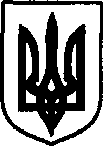 УКРАЇНАДунаєвецька міська рада VII скликанняР І Ш Е Н Н ЯСорок шостої (позачергової) сесії13 грудня 2018 р.                                               Дунаївці                                        №1-46/2018р Про внесення змін до міського бюджету на 2018 рікУ відповідності до пункту 23 частини 1 статті 26, статті 61 Закону України «Про місцеве самоврядування в Україні», міська рада    ВИРІШИЛА:1. Внести зміни до рішення сесії міської ради VІІ скликання від 22.12.2017 р. № 10-32/2017р «Про міський  бюджет на 2018 рік»:1.1. Затвердити розпорядження міського голови:1.1.1. від 28.11.2018р. №445/2018-р «Про внесення змін до міського бюджету на 2018 рік»: Збільшити доходи загального фонду міського бюджету на суму 5 900 598 грн., в тому числі по коду 41034500 «Субвенція з державного бюджету місцевим бюджетам на здійснення заходів щодо соціально-економічного розвитку окремих територій» - 5 900 598 грн.Збільшити видатки спеціального фонду міського бюджету (бюджету розвитку) на суму 5 900 598 грн., в тому числі:    КПКВКМБ 0117363 «Виконання інвестиційних проектів в рамках здійснення заходів щодо соціально-економічного розвитку окремих територій» - 4 268 598 грн. (головний розпорядник – міська рада)    КПКВКМБ 0617363 «Виконання інвестиційних проектів в рамках здійснення заходів щодо соціально-економічного розвитку окремих територій»» - 1 632 000 грн. (головний розпорядник – управління освіти, молоді та спорту).Збільшити профіцит загального фонду та дефіцит спеціального фонду (бюджету розвитку) на суму 5 900 598 грн. за рахунок коштів, що передаються з загального фонду до спеціального фонду (бюджету розвитку).Перепланувати кошти субвенції з державного бюджету місцевим бюджетам на здійснення заходів щодо соціально-економічного розвитку окремих територій, виділеної згідно розпорядження Кабінету Міністрів України від 13.06.2018р. №423-р «Деякі питання розподілу у 2018 році субвенції з державного бюджету місцевим бюджетам на здійснення заходів щодо соціально-економічного розвитку окремих територій»:зменшити видатки спеціального фонду міського бюджету (бюджету розвитку) на суму 164 000 грн., в тому числі по КПКВКМБ 0611010 «Надання дошкільної освіти» - 77 000 грн., КПКВКМБ 0611020 «Надання загальної середньої освіти загальноосвітніми навчальними закладами ( в т. ч. школою-дитячим садком, інтернатом при школі), спеціалізованими школами, ліцеями, гімназіями, колегіумами» - 87 000 грн. та збільшити  видатки спеціального фонду міського бюджету (бюджету розвитку) на суму 164 000 грн по КПКВКМБ 0617363 «Виконання інвестиційних проектів в рамках здійснення заходів щодо соціально-економічного розвитку окремих територій»» (головний розпорядник – управління освіти, молоді та спорту).1.1.2. від 06.12.2018р. №456/2018-р «Про внесення змін до міського бюджету на 2018 рік»:Збільшити доходи загального фонду міського бюджету на суму 18 000 грн., в тому числі по коду 41052000 «Субвенція з місцевого бюджету на відшкодування вартості лікарських засобів для лікування окремих захворювань за рахунок відповідної субвенції з державного бюджету» - 18 000 грн.Збільшити видатки загального фонду міського бюджету на суму 18 000 грн., в тому числі по КПКВКМБ 0112146 «Відшкодування вартості лікарських засобів для лікування окремих захворювань» - 18 000 грн. (головний розпорядник – міська рада)1.2.  Збільшити доходи загального фонду міського бюджету на суму  2 190 300 грн., в тому числі по кодах:11010100 «Податок на доходи фізичних осіб, що сплачується податковими агентами, із доходів платника податку у вигляді заробітної плати» – 300 000 грн.11010400 «Податок на доходи фізичних осіб, що сплачується податковими агентами, із доходів платника податку інших ніж заробітна плата» – 630 300 грн.18010200 «Податок на нерухоме майно, відмінне від земельної ділянки, сплачений фізичними особами, які є власниками об`єктів житлової нерухомості» – 50 000 грн.18010300 «Податок на нерухоме майно, відмінне від земельної ділянки, сплачений фізичними особами, які є власниками об`єктів нежитлової нерухомості» – 50 000 грн.18010600 «Орендна плата з юридичний осіб» – 900 000 грн.24062200 «Кошти за шкоду, що заподіяна на земельних ділянках державної та комунальної власності, які не надані у користування та не передані у власність, внаслідок їх самовільного зайняття, використання не за цільовим призначенням, зняття ґрунтового покриву» – 100 000 грн.41053900 «Інші субвенції з місцевого бюджету» - 160 000 грн.Зменшити доходи загального фонду міського бюджету на суму 202 026 грн., в тому числі по коду 41053900 «Інші субвенції з місцевого бюджету» - 202 026 грн.Зменшити видатки загального фонду міського бюджету на суму 932 026 грн, в тому числі: КПКВКМБ 0112111 «Первинна медична допомога населенню, що надається центрами первинної медичної (медико-санітарної) допомоги» - 472 026 грн. (головний розпорядник – міська рада) КПКВКМБ 0117130 «Здійснення заходів із землеустрою» - 460 000 грн. (головний розпорядник – міська рада).Збільшити видатки загального фонду міського бюджету на суму 2 792 700 грн.., в тому числі:	Збільшити видатки спеціального фонду міського бюджету на суму 127 600грн., в тому числі:       Збільшити  профіцит загального фонду та дефіцит спеціального фонду (бюджету розвитку) на суму 127 600 грн. за рахунок коштів, що передаються з загального фонду до спеціального фонду (бюджету розвитку).1.3.  Перепланування раніше виділених коштів:Зменшити видатки загального фонду міського бюджету на оплату праці та збільшити інші поточні видатки по КПКВКМБ 0615061 «Забезпечення діяльності місцевих центрів фізичного здоров`я населення `Спорт для всіх` та проведення фізкультурно-масових заходів серед населення регіону» на суму 45 000 грн.(головний розпорядник – управління освіти, молоді та спорту).Зменшити видатки загального фонду міського бюджету та збільшити видатки спеціального фонду (бюджету розвитку) по КПКВКМБ 0114060 «Забезпечення діяльності палаців i будинків культури, клубів, центрів дозвілля та iнших клубних закладів» на суму 25 000 грн. (головний розпорядник – міська рада).Збільшити  профіцит загального фонду та дефіцит спеціального фонду (бюджету розвитку) на суму 25 000 грн. за рахунок коштів, що передаються з загального фонду до спеціального фонду (бюджету розвитку).Зменшити видатки загального фонду міського бюджету на оплату енергоносіїв та збільшити інші поточні видатки по КПКВКМБ 0110150 «Організаційне, інформаційно-аналітичне та матеріально-технічне забезпечення діяльності обласної ради, районної ради, районної у місті ради (у разі її створення), міської, селищної, сільської рад» на суму 68 500 грн. (головний розпорядник – міська рада).Зменшити видатки загального фонду міського бюджету на оплату енергоносіїв по КПКВКМБ 0611020 «Надання загальної середньої освіти загальноосвітніми навчальними закладами ( в т. ч. школою-дитячим садком, інтернатом при школі), спеціалізованими школами, ліцеями, гімназіями, колегіумами» та збільшити видатки загального фонду міського бюджету на оплату енергоносіїв по КПКВКМБ 0611010 «Надання дошкільної освіти» на суму 69 000 грн. (головний розпорядник – управління освіти, молоді та спорту).Зменшити видатки загального фонду міського бюджету по КПКВКМБ 0613140 «Оздоровлення та відпочинок дітей (крім заходів з оздоровлення дітей, що здійснюються за рахунок коштів на оздоровлення громадян, які постраждали внаслідок Чорнобильської катастрофи)» та збільшити видатки загального фонду міського бюджету по КПКВКМБ 0611162 «Інші програми та заходи у сфері освіти» на суму 830 грн. (головний розпорядник – управління освіти, молоді та спорту).Зменшити видатки загального фонду міського бюджету по КПКВКМБ 0611020 «Надання загальної середньої освіти загальноосвітніми навчальними закладами ( в т. ч. школою-дитячим садком, інтернатом при школі), спеціалізованими школами, ліцеями, гімназіями, колегіумами» та збільшити видатки загального фонду міського бюджету по КПКВКМБ 0611010 «Надання дошкільної освіти» на суму 21 000 грн. (головний розпорядник – управління освіти, молоді та спорту).Зменшити видатки загального фонду міського бюджету по КПКВКМБ 0611090 «Надання позашкільної освіти позашкільними закладами освіти, заходи із позашкільної роботи з дітьми» на суму 270 000 грн., з них видатки на оплату праці – 221 300 грн. (головний розпорядник – управління освіти, молоді та спорту).Збільшити видатки міського бюджету по КПКВКМБ 0611010 «Надання дошкільної освіти» на суму 270 000 грн., в тому числі видатки загального фонду – 240 000 грн., видатки спеціального фонду (бюджету розвитку) – 30 000 грн. (головний розпорядник – управління освіти, молоді та спорту)Збільшити  профіцит загального фонду та дефіцит спеціального фонду (бюджету розвитку) на суму 30 000 грн. за рахунок коштів, що передаються з загального фонду до спеціального фонду (бюджету розвитку).2. Додатки 1, 2, 3, 4, 5, 6, 7 до рішення сесії міської ради VІІ скликання від 22.12.2017 р. №10-32/2017р  «Про міський бюджет на 2018 рік» з урахуванням внесених змін викласти у новій редакції відповідно до даного рішення. 	 3. Контроль за виконанням рішення покласти на постійну комісію з питань планування, фінансів бюджету та соціально-економічного розвитку. Міський голова                                                                                В.ЗаяцьПояснювальна записка до рішення сесії міської радивід  13 грудня 2018 року«Про внесення змін до міського бюджету на 2018 рік»	Керуючись Бюджетним кодексом України, враховуючи клопотання про додаткове виділення коштів міського бюджету для вирішення нагальних потреб, підготовлено пропозиції щодо уточнення показників міського бюджету на 2018 рік.	Внесення змін до міського бюджету пропонується здійснити за рахунок:Затвердження розпорядження міського голови: - від 28.11.2018р. №445/2018-р щодо внесення змін до міського бюджету на суму 5 900,598 тис.грн. субвенції з державного бюджету на здійснення заходів щодо соціально-економічного розвитку окремих територій, які передбачені нашій громаді згідно розпорядження Кабінету Міністрів України від 07.11.2018р. №867-р. Зазначені кошти мають цільове спрямування, визначене додатком до розпорядження КМУ і мають бути спрямовані на реалізацію наступних проектів:Капітальний ремонт тротуару по вул.Могилівській в м. Дунаївці Хмельницької області (коригування) – 1 330,061 тис.грн.Капітальний ремонт вуличного освітлення по вул.Нова, вул.Тимірязєва, вул.Зелена, вул.Комарова, вул.Подільська, вул.Червона, вул.Відродження, вул.Молодіжна в м. Дунаївці Хмельницької обл. – 338,537 тис.грн.Капітальний ремонт будівлі Заліського НВК «ЗОШ I—II  ступенів, ДНЗ» в с. Залісці Дунаївецького району Хмельницької області – 815 тис.грн.Капітальний ремонт будівлі Чаньківського ДНЗ «Сонечко» в с. Чаньків Дунаївецького району Хмельницької області – 817 тис.грн.Капітальний ремонт покриття вулиці Ватутіна в м. Дунаївці Хмельницької області (коригування) – 2 600 тис.грн. від 06.12.2018р № 456/2018-р щодо збільшення на 18 тис.грн. видатків на відшкодування вартості лікарських засобів для лікування окремих захворювань за рахунок  виділеної додаткової суми відповідної субвенції.  2. Збільшення фінансового ресурсу за рахунок перевиконання дохідної частини міського бюджету, економії по раніше запланованих видатках та отримання трансфертів з бюджетів інших громад. Перевиконання дохідної частини міського бюджету. За 11 місяців поточного року фактично отримано 88 432,4 тис.грн. власних податків та зборів – це 105,6 відсотка до уточненого плану на січень-листопад. Відповідно до статті 78 Бюджетного кодексу України, враховуючи висновок фінансового управління щодо очікуваних річних власних надходжень, є можливість збільшити дохідну та видаткову частину міського бюджету на суму 2 030,3 тис.грн.Економія по запланованих видатках:При уточненні вільних лишків, які утворилися в міському бюджеті станом на 01.01.2018 року, на  виготовлення проектів землеустрою щодо встановлення меж, проведення робіт з нормативно-грошової оцінки земель 5 населених пунктів громади було заплановано 550 тис.грн.; враховуючи проведені видатки, економія становить 460 тис.грн.Внесення змін до розпису міського бюджету стосовно інших субвенцій.  На утримання комунального закладу «Центр первинної медико-санітарної допомоги» протягом 2018 року селищною громадою передбачено 1 190,9 тис.грн. іншої субвенції. Так як з 01.07.2018 року заклад перереєстровано в комунальне некомерційне підприємство,  виникла економія в сумі 472,026 тис.грн. Згідно проекту рішення селищної ради змінюється цільове призначення іншої субвенції в сумі 270 тис.грн. – на компенсацію  видатків міського бюджету на утримання комунальних установ та закладів міської ради, які обслуговують населення Дунаєвецької селищної  ради. Решту плану 202,026 тис.грн. – повертається селищному бюджету. Крім цього згідно розпорядження Маківського сільського голови від 26 листопада 2018 року №83-р міському бюджету передбачено 160 тис.грн. іншої субвенції, як компенсацію  видатків на утримання комунальних установ та закладів міської ради, які обслуговують населення Маківської сільської ради.Враховуючи вищезгадані джерела фінансування, фінансовий ресурс становить 2920,3 тис.грн. Пропонується розподілити його наступним чином:технічних нагляд «Реконструкція очисних споруд та напірного колектора м.Дунаївці Хмельницької області (ІІ черга напірний колектор, піскоуловлювачі, каналізаційна насосна станція) (коригування)» - 13,1 тис.грн.	технічне обстеження будівельних конструкцій та інженерних мереж об’єкта «Капітальний ремонт вуличного освітлення по вул.Нова, вул.Тімірязєва, вул.Зелена, вул.Комарова, вул.Подільська, вул.Червона, вул.Відродження, вул.Молодіжна в м. Дунаївці Хмельницької області», на фінансування якого передбачені кошти з державного бюджету на реалізацію заходів щодо соціально-економічного розвитку окремих територій – 4,8 тис.грн.коригування ПКД (стадія РП) на «Капітальний ремонт тротуару по вул.Могилівській в м. Дунаївці Хмельницької області», на фінансування якого передбачені кошти з державного бюджету на реалізацію заходів щодо соціально-економічного розвитку окремих територій - 2,2 тис.грн.	обов’язкове страхування місцевої пожежної охорони відповідно до цільової програми «Забезпечення пожежної безпеки населених пунктів і об’єктів усіх форм власності, розвитку інфраструктури підрозділів пожежної охорни на території Дунаєвецької міської об’єднаної територіальної громади у 2016-2020 роках» - 15,1 тис.грн.коригування ПКД (стадія РП) на «Реконструкція системи централізованого водопостачання по вул.Спортивній, вул.Б.Хмельницького, вул..Березина, вул.Визволителів, вул.Червоноармійській в с.Лисець, Дунаєвецького району Хмельницької області» - 4,3 тис.грн.технічна інвентаризація нерухомого майна «Будівлі старого млина» с.Притулівка вул..Гагаріна, № 17 а Дунаєвецького району Хмельницької області» - 1,4 тис.грн.придбання тротуарної плитки та оплата поточного ремонту тротуару вул. Шевченка м. Дунаївці Хмельницької області ( район Дунаєвецького НВК «ЗОШ І-ІІІ ст., гімназія») - 16 тис.грн.співфінансування проектів, реалізація яких запланована за рахунок субвенції з державного бюджету місцевим бюджетам на реалізацію заходів щодо соціально-економічного розвитку окремих територій, передбаченої нашій громаді розпорядженням Кабінету Міністрів України від 07.11.2018р. №867-р. – 60,7 тис.грн.поточний ремонт ліфтів – 81 тис.грн.сплата міською радою єдиного соціального внеску – 59,2 тис.грн.фінансування заходів щодо боротьби зі сказом відповідно до Протиепізоотичної програми захисту життя людей і здоров’я тварин від інфекційних, інвазійних та зооантропонозних захворювань по Дунаєвецькій міській ОТГ на 2018 – 2020 роки – 10 тис.грн.оплата КП «ЖЕО» послуг з зимового утримання доріг – 200 тис.грн., та зимового утримання тротуарів – 100 тис.грн., завершення робіт по заміні віконних блоків на сходових клітках по вул..Хлібопекарська 2б, Шевченка 88, Шевченка 92, Шевченка 92а, Київська 2б в м.Дунаївці – 42,5 тис.грн.оплата КП «Благоустрій Дунаєвеччини» послуг по поточному ремонту сміттєвих майданчиків та муруванні приямків з водостічними трубами для водовідведення по місту  - 210 тис.грн.відновлення плану по заробітній платі міській раді, спрямованого рішенням сесії від   29.10.2018р. №3-43/2018р  на погашення різниці в тарифах КП теплових мереж для отримання номінації на використання газу  - 800 тис.грн.погашення КП «Міськводоканал» різниці в тарифах з послуг водопостачання та водовідведення для часткової сплати боргу підприємства за електроенергію та податкових зобов’язань – 500 тис.грн.субвенція районному бюджету для виплати заробітної плати працівникам КУ «Дунаєвецька ЦРЛ» - 800 тис.грн. 3. Перепланування видатків в межах одного головного розпорядника:Економію коштів по заробітній платі в сумі 45 тис.грн., отриману в результаті тимчасового вивільнення 5 сільських інструкторів по спорту, запланувати на фінансування спортивно-масових заходів.25 тис.грн. економії коштів по сплаті ЄСВ по КУ «Міський культурно-мистецький просвітницький центр» перепланувати на придбання фотоапарата для висвітлення діяльності громади.Для сплати нарахувань на заробітну плату по міській раді спрямувати 68,5 тис.грн. економії по оплаті теплопостачання.Економію коштів по оплаті водопостачання в сумі 2 тис.грн. та електроенергії в сумі 67 тис.грн. по загальноосвітніх навчальних закладах спрямувати на відповідні видатки дошкільних навчальних закладів.Економію коштів в сумі 25 тис.грн., запланованих на придбання засобів дистанційної передачі даних обліку газу по школах, перепланувати на виготовлення проектно-кошторисної документації на будівництво модульної тепло генераторної котельні на твердому паливі Дунаєвецького ДНЗ №1.Залишок невикористаних коштів на оздоровлення дітей в сумі 0,83 тис.грн. запланувати на виплату допомоги дітям-сиротам та дітям, позбавленим батьківського піклування, яким у 2018 році виповнюється 18 років.Економію коштів в сумі 21 тис.грн., які були заплановані на придбання матеріалів по загальноосвітніх школах, перепланувати на придбання жалюзі та світильників в дошкільних навчальних закладах.Кошти в сумі 228 тис.грн., заплановані на капітальний ремонт частини приміщення колишнього терапевтичного корпусу для розміщення Трудового архіву, спрямувати на капітальний ремонт частини тієї ж будівлі, де буде розміщене відділення гемодіалізу.Економію по заробітній платі з нарахуваннями по закладах позашкілля в сумі 270 тис.грн. запланувати на поточний ремонт приміщення, придбання нового газового котла та матеріалів для облаштування системи опалення Пільномукарівського ДНЗ.Начальник фінансового управління                                      Т.АбзаловаУКРАЇНАДунаєвецька міська рада VII скликанняР І Ш Е Н Н ЯСорок шостої (позачергової) сесії13 грудня 2018 р.                                               Дунаївці                                        №2-46/2018р Про затвердження проекту «Покращення матеріально-технічної бази для функціонування комунального підприємства Дунаєвецької міської ради «Благоустрій Дунаєвеччини»Відповідно до вимог Закону України «Про державне прогнозування та розроблення програм економічного і соціального розвитку України», «Типової структури Плану соціально-економічного розвитку об’єднаної територіальної громади на 2017-2020 роки», «Стратегії реформ – 2020», «Стратегії розвитку Дунаєвецької міської ради на 2017-2020 роки», Програми діяльності Кабінету Міністрів України, схваленої Постановою Верховної Ради України від 11.12.2014 року №26-VIII, Державної стратегії регіонального розвитку на період до 2020 року, затвердженої Постановою Кабінету Міністрів України від 06.08.2014 року №385, постанови Кабінету Міністрів України від 16 березня 2016 р. №200  зі змінами та доповненнями до пункту 4 постановою Кабінету Міністрів України від 07 червня 2017 року № 410 «Порядок та умови надання субвенції з державного бюджету місцевим бюджетам на формування інфраструктури об’єднаних територіальних громад»  та інших програмних та нормативно-правових документів щодо регулювання та розвитку ОТГ, керуючись статтею 26 Закону України «Про місцеве самоврядування в Україні», міська радаВИРІШИЛА:1. Затвердити  проект «Покращення матеріально-технічної бази для функціонування комунального підприємства Дунаєвецької міської ради «Благоустрій Дунаєвеччини».2. Контроль за виконанням рішення покласти на відділ економіки інвестицій та комунального майна апарату виконавчого комітету міської ради (І.Кадюк) та постійну комісію міської ради з питань планування, фінансів, бюджету та соціально-економічного розвитку (Д.Сусляк).Міський голова                                                                                            В. ЗаяцьУКРАЇНАДунаєвецька міська рада VII скликанняР І Ш Е Н Н ЯСорок шостої (позачергової) сесії13 грудня 2018 р.                                               Дунаївці                                        №3-46/2018р Про затвердження Програми розвитку системи освіти Дунаєвецької міської ради на 2019-2021 рокиКеруючись статтею 26 Закону України «Про місцеве самоврядування в Україні», враховуючи рішення виконавчого комітету міської ради №182 від 20.11.2018 р. «Про попередній розгляд проекту рішення міської ради «Програми розвитку системи освіти Дунаєвецької міської ради на 2019-2021 роки», враховуючи пропозиції спільного засідання постійних комісій від 13.12.2018 р., міська радаВИРІШИЛА:1. Затвердити Програму розвитку системи освіти Дунаєвецької міської ради на 2019-2021 роки (додається).2. Управлінню освіти, молоді та спорту Дунаєвецької міської ради (В.Колісник)  врахувати видатки на фінансування Програми розвитку системи освіти Дунаєвецької міської ради на 2019-2021 роки в бюджетному запиті на 2019 рік.3. Контроль за виконанням даного рішення покласти на заступника міського голови Н.Слюсарчик, постійні комісії міської ради з питань планування, фінансів, бюджету та соціально-економічного розвитку (голова комісії Д.Сусляк) та з питань освіти, культури, охорони здоров’я, фізкультури, спорту та соціального захисту населення (голова комісії Р.Жовнір).Міський голова								В.ЗаяцьУКРАЇНАДунаєвецька міська рада VII скликанняР І Ш Е Н Н ЯСорок шостої (позачергової) сесії13 грудня 2018 р.                                               Дунаївці                                        №4-46/2018р Про внесення змін до рішення дев’ятнадцятої сесії міської ради VІІ скликання від 28.02.2017 р. №12-19/2017р «Про затвердження Програми організації громадських робіт на 2017-2020роки»З метою впорядкування переліку підприємств та організацій, які будуть приймати участь у проведенні оплачуваних громадських робіт, відповідно до пункту 22 частини 1 статті 26 Закону України «Про місцеве самоврядування в Україні», статті 31 Закону України «Про зайнятість населення» від 05.07.2012 № 5067-VІ, «Порядку організації  громадських та інших робіт тимчасового характеру», затвердженого постановою Кабінету міністрів України 20.03.2013 року №175, міська радаВИРІШИЛА:1. Внести зміни до рішення дев’ятнадцятої сесії міської ради VІІ скликання від 28.02.2017 р. №12-19/2017р «Про затвердження Програми організації громадських робіт на 2017-2020роки», а саме додаток 2 «Перелік організацій та установ, на яких передбачається організація громадських робіт» викласти в новій редакції (додається).2. Контроль за виконанням  рішення  покласти на постійну комісію з питань житлово-комунального господарства, комунальної власності, промисловості, підприємництва та сфера послуг (голова комісії Л.Красовська).Міський голова                                                                                                                  В. ЗаяцьДодаток 2до рішення рішенням сорок шостої (позачергової) сесії  міської ради VІІ скликання  від 13.12.2018 року №4-46/2018рПерелік підприємств та організацій,які будуть приймати участь в проведенні оплачуваних громадських робіт 
Управління освіти, молоді та спорту Дунаєвецької міської ради.Комунальна установа Дунаєвецької міської ради «Міський культурно-мистецький, просвітницький центр».Комунальне некомерційне підприємство Дунаєвецької міської ради «Центр первинної медико-санітарної допомоги».Комунальна установа Дунаєвецької міської ради «Територіальний центр соціального обслуговування».Комунальна установа Дунаєвецької міської ради «Дунаєвецький міський центр фізичного здоров’я населення «Спорт для всіх»;Комунальне підприємство «Міськводоканал» Дунаєвецької міської ради;Комунальне підприємство Дунаєвецької міської ради «Благоустрій Дунаєвеччини».Секретар міської ради                                                                                 М.ОстровськийУКРАЇНАДунаєвецька міська рада VII скликанняР І Ш Е Н Н ЯСорок шостої (позачергової) сесії13 грудня 2018 р.                                               Дунаївці                                        №5-46/2018р Керуючись статтею 26 Закону України «Про місцеве самоврядування в Україні», відповідно до  Закону  України «Про освіту», Закону України  «Про загальну середню освіту», рішення тридцять шостої (позачергової) сесії  VІІ скликання Дунаєвецької міської ради від 30.05.2018 р. №24-36/2018р «Про затвердження Положення про проведення конкурсу та призначення на посаду керівників закладів загальної середньої освіти Дунаєвецької міської ради»,  враховуючи пропозиції спільного засідання постійних комісій від 13.12.2018 р., міська рада ВИРІШИЛА: Оголосити конкурс на заміщення вакантної посади директора Мушкутинецької загальноосвітньої школи І-ІІІ ступенів Дунаєвецької міської ради.Затвердити вимоги до кандидатів на заміщення вищезазначеної вакантної посади керівника Мушкутинецької ЗОШ І-ІІІ ступенів Дунаєвецької міської ради (додаток №1).Повідомлення про оголошення конкурсу (додаток 2) оприлюднити на веб-сайті Дунаєвецької міської ради, управління освіти, молоді та спорту Дунаєвецької міської ради та веб-сайті Мушкутинецької ЗОШ І-ІІІ ступенів Дунаєвецької міської ради.Затвердити склад конкурсної комісії на заміщення вакантної посади керівника Мущкутинецької ЗОШ І-ІІІ ступенів Дунаєвецької міської ради (додаток №3).Призначити секретарем конкурсної комісії, без права голосу, Галагудзу Ольгу Іванівну – юриста групи централізованого забезпечення закладів освіти Управління освіти, молоді та спорту Дунаєвецької міської ради.Управлінню освіти, молоді та спорту Дунаєвецької міської ради (В.Колісник) забезпечити прийом документів від претендентів на заміщення вищезазначеної вакантної посади. Контроль за виконанням рішення  покласти спільно на заступника міського голови з питань діяльності виконавчих органів ради (Слюсарчик Н. О.), управління освіти, молоді та спорту Дунаєвецької міської ради (Колісник В.В.) та постійну комісію з питань освіти, культури, охорони здоров’я, фізкультури, спорту та соціального захисту населення (голова комісії Р.Жовнір).Міський голова								В. Заяць Додаток № 1 		                                                  ЗАТВЕРДЖЕНО: рішенням сорок шостої (позачергової) сесії  міської ради VІІ скликання  від 13.12.2018 року №5-46/2018рВимоги до кандидатів на заміщення вакантної посади Мушкутинецької ЗОШ І-ІІІ ступенів Дунаєвецької міської радиГромадянство України;вища педагогічна  освіта на рівні спеціаліста або магістра;стаж педагогічної роботи не менше трьох років; вільне володіння державною мовою;високі моральні якості;стан здоров’я, що дозволяє виконувати професійні обов’язкиМіський голова								В. ЗаяцьДодаток №2ЗАТВЕРДЖЕНО: рішенням сорок шостої (позачергової) сесії  міської ради VІІ скликання  від 13.12.2018 року №5-46/2018рПовідомлення про оголошення конкурсу на заміщення вакантної посади керівника Мушкутинецької ЗОШ І-ІІІ ступенів Дунаєвецької міської радиДунаєвецька міська рада оголошує конкурс на заміщення вакантної посади директора Мушкутинецької загальноосвітньої школи І-ІІІ ступенів Дунаєвецької міської ради Хмельницької області.Вимоги до кандидатів на посаду:Громадянство України;вища педагогічна освіта на рівні спеціаліста або магістра;стаж педагогічної роботи не менше трьох років; вільне володіння державною мовою;високі моральні якості;стан здоров’я, що дозволяє виконувати професійні обов’язкиНеобхідні документи:заява про участь у конкурсі  з наданням згоди на збір та обробку персональних даних;автобіографія та/або резюме (за вибором учасника конкурсу);копію паспорта;копію документу про вищу освіту;копію трудової книжки;довідку про відсутність судимості;мотиваційний лист;перспективний план розвитку навчального закладу;Документи приймаються протягом 20 календарних днів від дня оприлюднення оголошення на веб-сайті Дунаєвецької міської ради та управлінням освіти, молоді та спорту Дунаєвецької міської ради за адресою: м.Дунаївці вул. Гагаріна, 16,  каб. 5.Додаткова інформація щодо основних функціональних обов’язків, розміру та умов оплати праці надається за тел. (03858) 31-2-03.Міський голова								В. ЗаяцьДодаток №3ЗАТВЕРДЖЕНО: рішенням сорок шостої (позачергової) сесії  міської ради VІІ скликання  від 13.12.2018 року №5-46/2018рСклад конкурсних комісій на заміщеннявакантних посад керівників закладів загальної середньої освіти Дунаєвецької міської радиМушкутинецької загальноосвітньої школи   І-ІІІ ступенівДунаєвецької міської ради:Слюсарчик Надія Олексіївна – заступник міського голови з питань діяльності виконавчих органів ради – голова конкурсної комісіїБугера Вікторія Вікторівна – вчитель української мови та літератури Мушкутинецької загальноосвітньої школи   І-ІІІ ступенів Дунаєвецької міської ради;Гаврілова Наталія Володимирівна – прибиральниця службових приміщень Мушкутинецької загальноосвітньої школи   І-ІІІ ступенів Дунаєвецької міської ради;Лук’янова Людмила Василівна – депутат Дунаєвецької міської ради; Жовнір  Руслан Євгенович – депутат Дунаєвецької міської ради; Квітко Алла Михайлівна – практичний психолог, голова профспілкового комітету Мушкутинецької загальноосвітньої школи   І-ІІІ ступенів Дунаєвецької міської ради;Колісник  Володимир Володимирович – начальник управління освіти, молоді та спорту Дунаєвецької міської ради;Куровська Оксана Миколаївна – член Громадської організації «Об’єднання керівників навчальних закладів Дунаєвецької міської ради територіальної громади»;Свистяк Володимир Миколайович – член Громадської організації «Об’єднання керівників навчальних закладів Дунаєвецької міської ради територіальної громади»;Чекман Юрій Петрович – голова Громадської організації «Об’єднання керівників навчальних закладів Дунаєвецької міської ради територіальної громади».Черватюк Володимир Григорович – завідувач господарством Мушкутинецької загальноосвітньої школи   І-ІІІ ступенів Дунаєвецької міської ради;Секретар міської ради 				             		М.ОстровськийУКРАЇНАДунаєвецька міська рада VII скликанняР І Ш Е Н Н ЯСорок шостої (позачергової) сесії13 грудня 2018 р.                                               Дунаївці                                        №6-46/2018р Про внесення змін до рішення тридцять шостої (позачергової) сесії міської ради VІІ скликання від 30 травня 2018 року №26-36/2018р «Про внесення змін до рішення першої сесії міської ради VІІ скликання від 03 грудня 2015 року №14-1/2015 «Про утворення адміністративної комісії при виконавчому комітеті Дунаєвецької міської ради»У зв’язку з кадровими змінами, керуючись статтями 213 – 215 Кодексу України про адміністративні правопорушення, міська радаВИРІШИЛА:Внести зміни до рішення тридцять шостої (позачергової) сесії міської ради VІІ скликання від 30 травня 2018 року №26-36/2018р «Про внесення змін до рішення першої сесії міської ради VІІ скликання від 03 грудня 2015 року №14-1/2015 «Про утворення адміністративної комісії при виконавчому комітеті Дунаєвецької міської ради», виклавши персональний склад адміністративної комісії у новій редакції (додається).Міський голова      								В.Заяць Додаток до рішення сорок шостої (позачергової) сесії міської ради VІІ скликання від 13.12.2018 р. №6-46/2018рПерсональний склад адміністративної комісії Секретар міської ради                                                   М.ОстровськийУКРАЇНАДунаєвецька міська рада VII скликанняР І Ш Е Н Н ЯСорок шостої (позачергової) сесії13 грудня 2018 р.                                               Дунаївці                                        №7-46/2018р Про закріплення майна на праві господарського віданняКеруючись пунктом 30 частини 1 статті 26 Закону України «Про місцеве самоврядування в Україні», розглянувши листи комунального некомерційного підприємства «Дунаєвецький центр первинної медико-санітарної допомоги» Дунаєвецької міської ради від 04.12.2018 р. №630 та комунального підприємства «Житлово-експлуатаційне об’єднання» Дунаєвецької міської ради від 07.12.2018 №03-03/498 щодо закріплення майна на праві господарського відання, враховуючи пропозиції спільного засідання постійних комісій від 13.12.2018 р., міська радаВИРІШИЛА:Закріпити на праві господарського відання за комунальним некомерційним підприємством «Дунаєвецький центр первинної медико-санітарної допомоги» Дунаєвецької міської ради майно, а саме: комп’ютерне  обладнання з програмним забезпеченням у кількості – 28 штук.Закріпити на праві господарського відання за комунальним підприємством «Житлово-експлуатаційне об’єднання» Дунаєвецької міської ради дитячі ігрові майданчики, що знаходяться за адресою: пров. Декоративний, 1, вул. Київська, 24, вул. Київська, 26 м. Дунаївці, Хмельницької області.3. Відділу бухгалтерського обліку та фінансів апарату виконавчого комітету Дунаєвецької міської ради (О. Рищенко), головному лікарю комунального некомерційного підприємства «Дунаєвецький центр первинної медико-санітарної допомоги» Дунаєвецької міської ради (Л. Музика), в.о. начальника комунального підприємства «Житлово-експлуатаційне об’єднання» Дунаєвецької міської ради (Л. Буяр) забезпечити здійснення заходів щодо приймання-передачі майна.4.  Контроль за виконанням рішення покласти на постійну комісію з питань житлово-комунального господарства, комунальної власності, промисловості, підприємництва та сфери послуг (голова комісії Л.Красовська).Міський голова                                                                                         В.ЗаяцьУКРАЇНАДунаєвецька міська рада VII скликанняР І Ш Е Н Н ЯСорок шостої (позачергової) сесії13 грудня 2018 р.                                               Дунаївці                                        №8-46/2018р Про затвердження передавального акта Залісцівської сільської радиРозглянувши поданий комісією з реорганізації Дунаєвецької міської ради передавальний акт, керуючись статтями 26, 60 Закону України «Про місцеве самоврядування в Україні», статей 56-59 Господарського кодексу України, статті 8 Закону України «Про добровільне об’єднання  територіальних громад», враховуючи пропозиції спільного засідання постійних комісій від 13.12.2018 р., міська радаВИРІШИЛА:1. Затвердити передавальний акт Залісцівської сільської ради (додається). 2. Контроль за виконанням даного рішення покласти на відділ бухгалтерського обліку та фінансів апарату виконавчого комітету Дунаєвецької міської ради (О.Рищенко) та постійну комісію з питань планування, фінансів, бюджету та соціально-економічного  розвитку  (голова  комісії Д. Сусляк).Міський голова                                                                                            В.ЗаяцьУКРАЇНАДунаєвецька міська рада VII скликанняР І Ш Е Н Н ЯСорок шостої (позачергової) сесії13 грудня 2018 р.                                               Дунаївці                                        №9-46/2018р Про розроблення детального плану території південно-східної частини кварталу в межах вулиць Чайковського, Яблунева та Гайдамацька для обґрунтування можливості зміни цільового призначення земельної ділянки за адресою: вул.Яблунева, м.Дунаївці Хмельницької областіВідповідно до заяви гр.Григор’євої Валентини Володимирівни про обґрунтування можливості зміни цільового призначення земельної ділянки за адресою: вул.Яблунева, м.Дунаївці Хмельницької області керуючись ст. 31 Закону України «Про місцеве самоврядування в Україні», ст.ст. 8, 10, 16, 19 Закону України «Про регулювання містобудівної діяльності», ст. 12 Закону України «Про основи містобудування», наказу Міністерства регіонального розвитку, будівництва та житлово-комунального господарства України від 16.11.2011 року №290 «Про затвердження Порядку розроблення містобудівної документації» зареєстрованого в Міністерстві юстиції України 20.12.2011 року за №1468/20, враховуючи пропозиції засідань постійних комісій від 13.12.2018 р., міська радаВИРІШИЛА:1. Виступити замовником розроблення детального плану території південно-східної частини кварталу в межах вулиць Чайковського, Яблунева та Гайдамацька для обґрунтування можливості зміни цільового призначення земельної ділянки із земель для ведення особистого селянського господарства на землі для будівництва і обслуговування житлового будинку, господарських будівель і споруд (присадибна ділянка) за адресою: вул.Яблунева, м.Дунаївці Хмельницької області (площа земельної ділянки 0,1146 га, кадастровий номер: 6821810100:01:153:0016).1.2. Гр.Григор’євій Валентині Володимирівні визначити розробника детального плану території південно-східної частини кварталу в межах вулиць Чайковського, Яблунева та Гайдамацька для обґрунтування можливості зміни цільового призначення земельної ділянки за адресою: вул.Яблунева, м.Дунаївці Хмельницької області та укласти трьохсторонній договір на розроблення містобудівної документації, в якому Дунаєвецької міська рада – «Замовник», гр.Григор’єва Валентина Володимирівна – «Платник», підрядна організація – «Розробник».1.3. У двотижневий термін забезпечити оприлюднення рішення сесії Дунаєвецької міської ради «Про розроблення детального плану території південно-східної частини кварталу в межах вулиць Чайковського, Яблунева та Гайдамацька для обґрунтування можливості зміни цільового призначення земельної ділянки за адресою: вул.Яблунева, м.Дунаївці Хмельницької області» шляхом опублікування у засобах масової інформації та розміщення на офіційному веб-сайті міської ради.1.4. Забезпечити організацію розроблення детального плану території південно-східної частини кварталу в межах вулиць Чайковського, Яблунева та Гайдамацька для обґрунтування можливості зміни цільового призначення земельної ділянки за адресою: вул.Яблунева, м.Дунаївці Хмельницької області.1.5. Забезпечити проведення громадських слухань щодо врахування громадських інтересів у проекті детального плану території південно-східної частини кварталу в межах вулиць Чайковського, Яблунева та Гайдамацька для обґрунтування можливості зміни цільового призначення земельної ділянки за адресою: вул.Яблунева, м.Дунаївці Хмельницької області в порядку, затвердженому постановою Кабінету Міністрів України від 25.05.2011 № 555 «Про затвердження Порядку проведення громадських слухань щодо врахування громадських інтересів під час розроблення проектів містобудівної документації на місцевому рівні».1.6. Проект детального плану території південно-східної частини кварталу в межах вулиць Чайковського, Яблунева та Гайдамацька для обґрунтування можливості зміни цільового призначення земельної ділянки за адресою: вул.Яблунева, м.Дунаївці Хмельницької області подати на розгляд архітектурно-містобудівної ради при відділі містобудування та архітектури Хмельницької обласної державної адміністрації.1.7. Завершений проект детального плану території південно-східної частини кварталу в межах вулиць Чайковського, Яблунева та Гайдамацька для обґрунтування можливості зміни цільового призначення земельної ділянки за адресою: вул.Яблунева, м.Дунаївці Хмельницької області надати на затвердження Дунаєвецькій міській раді.1.8. Забезпечити оприлюднення  детального  плану  території  протягом 10 днів з дня його затвердження.2. Фінансування робіт по розробленню детального плану території південно-східної частини кварталу в межах вулиць Чайковського, Яблунева та Гайдамацька для обґрунтування можливості зміни цільового призначення земельної ділянки за адресою: вул.Яблунева, м.Дунаївці Хмельницької області проводиться за рахунок коштів гр.Григор’євої Валентини Володимирівни.3. Контроль за виконанням цього рішення покласти на земельно-архітектурний відділ апарату виконавчого комітету Дунаєвецької міської ради (В.Макогончук) та постійну комісію з питань містобудування, будівництва, агропромислового комплексу, земельних відносин та охорони навколишнього природного середовища (голова комісії С.Кобилянський).Міський голова 									        В. ЗаяцьУКРАЇНАДунаєвецька міська рада VII скликанняР І Ш Е Н Н ЯСорок шостої (позачергової) сесії13 грудня 2018 р.                                               Дунаївці                                        №10-46/2018р Про розроблення детального плану території північно-східної частини кварталу в межах вулиць Дунайгородська, МТС та Гагаріна для обґрунтування можливості зміни цільового призначення для будівництва і обслуговування стоматологічної клініки: вул.МТС, 31/2, м.Дунаївці Хмельницької областіВідповідно до заяви гр.Куцяк Наталії Ігорівни про обґрунтування можливості зміни цільового призначення земельної ділянки за адресою: вул.МТС, 31/2, м.Дунаївці Хмельницької області керуючись ст. 31 Закону України «Про місцеве самоврядування в Україні», ст.ст. 8, 10, 16, 19 Закону України «Про регулювання містобудівної діяльності», ст. 12 Закону України «Про основи містобудування», наказу Міністерства регіонального розвитку, будівництва та житлово-комунального господарства України від 16.11.2011 року №290 «Про затвердження Порядку розроблення містобудівної документації» зареєстрованого в Міністерстві юстиції України 20.12.2011 року за №1468/20, враховуючи пропозиції засідань постійних комісій від 13.12.2018 р., міська радаВИРІШИЛА:1. Виступити замовником розроблення детального плану території північно-східної частини кварталу в межах вулиць Дунайгородська, МТС та Гагаріна для обґрунтування можливості зміни цільового призначення для будівництва і обслуговування стоматологічної клініки за адресою: вул.МТС 31/2, м.Дунаївці Хмельницької області (площа земельної ділянки 0,0430 га, кадастровий номер: 6821810100:01:167:0035, цільове призначення: для будівництва і обслуговування житлового будинку, господарських будівель і споруд (присадибна ділянка).1.2. Гр. Куцяк Наталії Ігорівні визначити розробника детального плану території північно-східної частини кварталу в межах вулиць Дунайгородська, МТС та Гагаріна для обґрунтування можливості зміни цільового призначення для будівництва і обслуговування стоматологічної клініки: вул.МТС, 31/2, м.Дунаївці Хмельницької області та укласти трьохсторонній договір на розроблення містобудівної документації, в якому Дунаєвецької міська рада – «Замовник», гр. Куцяк Наталія Ігорівна – «Платник», підрядна організація – «Розробник».1.3. У двотижневий термін забезпечити оприлюднення рішення сесії Дунаєвецької міської ради «Про розроблення детального плану території північно-східної частини кварталу в межах вулиць Дунайгородська, МТС та Гагаріна для обґрунтування можливості зміни цільового призначення для будівництва і обслуговування стоматологічної клініки: вул.МТС, 31/2, м.Дунаївці Хмельницької області» шляхом опублікування у засобах масової інформації та розміщення на офіційному веб-сайті міської ради.1.4. Забезпечити організацію розроблення детального плану території північно-східної частини кварталу в межах вулиць Дунайгородська, МТС та Гагаріна для обґрунтування можливості зміни цільового призначення для будівництва і обслуговування стоматологічної клініки: вул.МТС, 31/2, м.Дунаївці Хмельницької області.1.5. Забезпечити проведення громадських слухань щодо врахування громадських інтересів у проекті детального плану території північно-східної частини кварталу в межах вулиць Дунайгородська, МТС та Гагаріна для обґрунтування можливості зміни цільового призначення для будівництва і обслуговування стоматологічної клініки: вул.МТС, 31/2, м.Дунаївці Хмельницької області в порядку, затвердженому постановою Кабінету Міністрів України від 25.05.2011 № 555 «Про затвердження Порядку проведення громадських слухань щодо врахування громадських інтересів під час розроблення проектів містобудівної документації на місцевому рівні».1.6. Проект детального плану території північно-східної частини кварталу в межах вулиць Дунайгородська, МТС та Гагаріна для обґрунтування можливості зміни цільового призначення для будівництва і обслуговування стоматологічної клініки: вул.МТС, 31/2, м.Дунаївці Хмельницької області подати на розгляд архітектурно-містобудівної ради при відділі містобудування та архітектури Хмельницької обласної державної адміністрації.1.7. Завершений проект детального плану території північно-східної частини кварталу в межах вулиць Дунайгородська, МТС та Гагаріна для обґрунтування можливості зміни цільового призначення для будівництва і обслуговування стоматологічної клініки: вул.МТС, 31/2, м.Дунаївці Хмельницької області надати на затвердження Дунаєвецькій міській раді.1.8. Забезпечити оприлюднення  детального  плану  території  протягом 10 днів з дня його затвердження.2. Фінансування робіт по розробленню детального плану території північно-східної частини кварталу в межах вулиць Дунайгородська, МТС та Гагаріна для обґрунтування можливості зміни цільового призначення для будівництва і обслуговування стоматологічної клініки: вул.МТС, 31/2, м.Дунаївці Хмельницької області проводиться за рахунок коштів гр. Куцяк Наталії Ігорівни.3. Контроль за виконанням цього рішення покласти на земельно-архітектурний відділ апарату виконавчого комітету Дунаєвецької міської ради (В.Макогончук) та постійну комісію з питань містобудування, будівництва, агропромислового комплексу, земельних відносин та охорони навколишнього природного середовища (голова комісії С.Кобилянський).Міський голова 									        В. ЗаяцьУКРАЇНАДунаєвецька міська рада VII скликанняР І Ш Е Н Н ЯСорок шостої (позачергової) сесії13 грудня 2018 р.                                               Дунаївці                                        №11-46/2018р Про розроблення детального плану території північної частини кварталу в межах вулиць Горького, Громадська, Яблунева та Чайковського для обґрунтування можливості зміни цільового призначення земельної ділянки за адресою: вул.Громадська, 3 м.Дунаївці Хмельницької областіВідповідно до заяви гр.Свіщова Олександра Володимировича про обґрунтування можливості зміни цільового призначення земельної ділянки за адресою: вул.Громадська ,3 м.Дунаївці Хмельницької області керуючись ст. 31 Закону України «Про місцеве самоврядування в Україні», ст.ст. 8, 10, 16, 19 Закону України «Про регулювання містобудівної діяльності», ст. 12 Закону України «Про основи містобудування», наказу Міністерства регіонального розвитку, будівництва та житлово-комунального господарства України від 16.11.2011 року №290 «Про затвердження Порядку розроблення містобудівної документації» зареєстрованого в Міністерстві юстиції України 20.12.2011 року за №1468/20, враховуючи пропозиції засідань постійних комісій від 13.12.2018 р., міська радаВИРІШИЛА:1. Виступити замовником розроблення детального плану території північної частини кварталу в межах вулиць Горького, Громадська, Яблунева та Чайковського для обґрунтування можливості зміни цільового призначення земельної ділянки із земель для ведення особистого селянського господарства на землі для будівництва і обслуговування житлового будинку, господарських будівель і споруд (присадибна ділянка) за адресою: вул.Громадська, 3 м. Дунаївці Хмельницької області (площа земельної ділянки 0,1181 га, кадастровий номер: 6821810100:01:147:0004).1.2. Гр.Свіщову Олесандру Володимировичу визначити розробника детального плану території північної частини кварталу в межах вулиць Горького, Громадська, Яблунева та Чайковського для обґрунтування можливості зміни цільового призначення земельної ділянки за адресою: вул.Громадська, 3 м.Дунаївці Хмельницької області та укласти трьохсторонній договір на розроблення містобудівної документації, в якому Дунаєвецької міська рада – «Замовник», гр.Свіщов Олесандр Володимирович – «Платник», підрядна організація – «Розробник».1.3. У двотижневий термін забезпечити оприлюднення рішення сесії Дунаєвецької міської ради «Про розроблення детального плану території північної частини кварталу в межах вулиць Горького, Громадська, Яблунева та Чайковського для обґрунтування можливості зміни цільового призначення земельної ділянки за адресою: вул.Громадська, 3 м.Дунаївці Хмельницької області» шляхом опублікування у засобах масової інформації та розміщення на офіційному веб-сайті міської ради.1.4. Забезпечити організацію розроблення детального плану території північної частини кварталу в межах вулиць Горького, Громадська, Яблунева та Чайковського для обґрунтування можливості зміни цільового призначення земельної ділянки за адресою: вул.Громадська, 3 м.Дунаївці Хмельницької області.1.5. Забезпечити проведення громадських слухань щодо врахування громадських інтересів у проекті детального плану території північної частини кварталу в межах вулиць Горького, Громадська, Яблунева та Чайковського для обґрунтування можливості зміни цільового призначення земельної ділянки за адресою: вул.Громадська, 3 м.Дунаївці Хмельницької області в порядку, затвердженому постановою Кабінету Міністрів України від 25.05.2011 № 555 «Про затвердження Порядку проведення громадських слухань щодо врахування громадських інтересів під час розроблення проектів містобудівної документації на місцевому рівні».1.6. Проект детального плану території північної частини кварталу в межах вулиць Горького, Громадська, Яблунева та Чайковського для обґрунтування можливості зміни цільового призначення земельної ділянки за адресою: вул.Громадська, 3 м.Дунаївці Хмельницької області подати на розгляд архітектурно-містобудівної ради при відділі містобудування та архітектури Хмельницької обласної державної адміністрації.1.7. Завершений проект детального плану території північної частини кварталу в межах вулиць Горького, Громадська, Яблунева та Чайковського для обґрунтування можливості зміни цільового призначення земельної ділянки за адресою: вул.Громадська, 3 м.Дунаївці Хмельницької області надати на затвердження Дунаєвецькій міській раді.1.8. Забезпечити оприлюднення  детального  плану  території  протягом 10 днів з дня його затвердження.2. Фінансування робіт по розробленню детального плану території північної частини кварталу в межах вулиць Горького, Громадська, Яблунева та Чайковського для обґрунтування можливості зміни цільового призначення земельної ділянки за адресою: вул.Громадська, 3 м.Дунаївці Хмельницької області проводиться за рахунок коштів гр.Свіщова Олександра Володимировича.3. Контроль за виконанням цього рішення покласти на земельно-архітектурний відділ апарату виконавчого комітету Дунаєвецької міської ради (В.Макогончук) та постійну комісію з питань містобудування, будівництва, агропромислового комплексу, земельних відносин та охорони навколишнього природного середовища (голова комісії С.Кобилянський).Міський голова 									        В. ЗаяцьУКРАЇНАДунаєвецька міська рада VII скликанняР І Ш Е Н Н ЯСорок шостої (позачергової) сесії13 грудня 2018 р.                                               Дунаївці                                        №12-46/2018р Про заміну сторони в договорі про встановлення особистого строкового платного сервітутуРозглянувши заяви Сімоняна М.Г. та Сірого В.М. про часткове внесення змін до договору про встановлення особистого строкового платного сервітуту №28 від 15.02.2011 року в частині заміни севітуарія, керуючись пунктом 34 частини 1 статті Закону України «Про місцеве самоврядування в Україні», ч.1 ст.7 Закону України «Про оренду землі», враховуючи пропозиції спільного засідання постійних комісій від 13.12.2018 р., міська рада ВИРІШИЛА:Внести часткові зміни до договору про встановлення особистого строкового платного сервітуту №28 від 15.02.2011 року, а саме:а) преамбулу договору про встановлення особистого строкового платного сервітуту №28 від 15.02.2011 року викласти в слідуючій редакції:Дунаєвецька міська рада в особі міського голови Заяць Веліни Владиславівни діючого на підставі ст.42 Закону України «Про місцеве самоврядування в Україні», рішення Дунаєвецької міської ради №12-46/2018р. від 13 грудня 2018 року	(прізвище, ім'я та по батькові фізичної особи,    найменування юридичної особи)з одного боку, та Сірий Вадим Миколайович, паспорт серія НВ №765527 виданий Дунаєвецьким РВ УМВС України в Хмельницькій області 24.09.2016р., ідентифікаційний номер 3083123514    з другого, 			     (прізвище, ім'я та по батькові фізичної особи, найменування юридичної особи)б) реквізити сторін викласти в слідуючій редакції:Реквізити сторін5.  У п'ятиденний строк після підписання додаткової угоди до договору про встановлення особистого строкового платного сервітуту надати копію додаткової угоди Дунаєвецькому Управлінню ГУ ДФС у Хмельницькій області та в відділ у Дунаєвецькому районі головного управління Держгеокадастру в Хмельницькій області.2. Направити рішення Дунаєвецькому Управлінню ГУ ДФС у Хмельницькій області.3. Контроль за виконанням рішення покласти на заступника міського голови С.Яценка, земельно-архітектурний відділ апарату виконавчого комітету Дунаєвецької міської ради (В.Макогончук) та постійну комісію з питань містобудування, будівництва, агропромислового комплексу, земельних відносин та охорони навколишнього природного середовища (голова комісії С.Кобилянський).Міський голова 	В. ЗаяцьУКРАЇНАДунаєвецька міська рада VII скликанняР І Ш Е Н Н ЯСорок шостої (позачергової) сесії13 грудня 2018 р.                                               Дунаївці                                        №13-46/2018р Про поновлення договору оренди землі та договору про встановлення особистого строкового платного сервітутуРозглянувши заяви громадян про поновлення договору оренди землі та договору про встановлення особистого строкового платного сервітуту, керуючись статтею 26 Закону України «Про місцеве самоврядування в Україні», статтею 12 Земельного кодексу України, статтею 33 Закону України «Про оренду землі», враховуючи пропозиції спільного засідання постійних комісій від 13.12.2018 р., міська радаВИРІШИЛА:1. Поновити договір оренди землі №190 від 23 жовтня 2006 року з Лучком Олегом Івановичем на 10 років.2. Поновити договір оренди землі №256 від 13 грудня 2007 року з Бродським Віктором Анатолійовичем на 10 років.3. Поновити договір про встановлення особистого строкового платного сервітуту № 27 від 20.01.2011 року з Герасимчуком Володимиром Степановичем на 10 років.4. Направити рішення Дунаєвецькому Управлінню ГУ ДФС у Хмельницькій області.5. Контроль за виконанням рішення покласти на заступника міського голови С.Яценка, земельно-архітектурний відділ апарату виконавчого комітету Дунаєвецької міської ради (В.Макогончук) та постійну комісію з питань містобудування, будівництва, агропромислового комплексу, земельних відносин та охорони навколишнього природного середовища (голова комісії С.Кобилянський).Міський голова								В.ЗаяцьУКРАЇНАДунаєвецька міська рада VII скликанняР І Ш Е Н Н ЯСорок шостої (позачергової) сесії13 грудня 2018 р.                                               Дунаївці                                        №14-46/2018р Про внесення часткових змін в рішення міської ради №28-23/2017р. від 11 липня 2017 рокуРозглянувши заяву Корчинської Г.М. про часткове внесення змін в в рішення міської ради №28-23/2017р. від 11 липня 2017 року, керуючись статтею 26 Закону України «Про місцеве самоврядування в Україні», враховуючи пропозиції спільного засідання постійних комісій від 13.12.2018 р., міська рада ВИРІШИЛА:Внести часткові зміни в в рішення міської ради №28-23/2017р. від 11 липня 2017 року а саме: пункт «10. Надати дозвіл гр.Корчинській Галині Михайлівні (прож.с.Миньківці) на розроблення проекту землеустрою щодо відведення земельної ділянки для надання у власність орієнтовною площею 0,4300 га для ведення особистого селянського господарства в с.Миньківці».викласти в слідуючій редакції: «10.  Надати дозвіл гр.Корчинській Галині Михайлівні (прож.с.Миньківці) на розроблення проекту землеустрою щодо відведення земельної ділянки для надання у власність орієнтовною площею 0,4300 га для ведення особистого селянського господарства за рахунок земель сільськогосподарського призначення в с.Миньківці»Внести часткові зміни в в рішення міської ради №28-23/2017р. від 11 липня 2017 року а саме : пункт «11.   Надати дозвіл гр.Корчинській Галині Михайлівні (прож.с.Миньківці) на розроблення проекту землеустрою щодо відведення земельної ділянки для надання у власність орієнтовною площею 0,1700 га для ведення особистого селянського господарства в с.Миньківці»викласти в слідуючій редакції: «11.   Надати дозвіл гр.Корчинській Галині Михайлівні (прож.с.Миньківці) на розроблення проекту землеустрою щодо відведення земельної ділянки для надання у власність орієнтовною площею 0,1700 га для ведення особистого селянського господарства за рахунок земель сільськогосподарського призначення в с.Миньківці»Контроль за виконанням рішення покласти на заступника міського голови (С.Яценко), земельно-архітектурний відділ апарату виконавчого комітету Дунаєвецької міської ради (В.Макогончук) та постійну комісію з питань містобудування, будівництва, агропромислового комплексу, земельних відносин та охорони навколишнього природного середовища (голова комісії С.Кобилянський).Міський голова                                                                                          В. ЗаяцьУКРАЇНАДунаєвецька міська рада VII скликанняР І Ш Е Н Н ЯСорок шостої (позачергової) сесії13 грудня 2018 р.                                               Дунаївці                                        №15-46/2018р Про внесення часткових змін в рішення міської ради №52-19/2017р. від 28 лютого 2017 рокуРозглянувши клопотання директора Дунаєвецької міжрайонної державної лабораторії Держпродспоживслужби про часткове внесення змін в в рішення міської ради №52-19/2017р. від 28 лютого 2017 року, керуючись статтею 26 Закону України «Про місцеве самоврядування в Україні», враховуючи пропозиції спільного засідання постійних комісій від 13.12.2018 р., міська рада ВИРІШИЛА:1. Внести часткові зміни в в рішення міської ради №52-19/2017р. від 28 лютого 2017 року а саме: пункт «18.  Надати згоду Дунаєвецькій міжрайонній державній лабораторії ветеринарної медицини (вул.Шевченка 119, м.Дунаївці) на розроблення технічної документації із землеустрою щодо встановлення (відновлення) меж земельної ділянки в натурі (на місцевості) площею 0,679 га за рахунок земель, що знаходяться в їхньому користуванні в м.Дунаївці по вул.Шевченка 119».викласти в слідуючій редакції: «18.  Надати згоду Дунаєвецькій міжрайонній державній лабораторії Держпродспоживслужби (вул.Шевченка 119, м.Дунаївці) на розроблення технічної документації із землеустрою щодо встановлення (відновлення) меж земельної ділянки в натурі (на місцевості) площею 0,679 га за рахунок земель, що знаходяться в їхньому користуванні в м.Дунаївці по вул.Шевченка 119».2. Контроль за виконанням рішення покласти на заступника міського голови (С.Яценко), земельно-архітектурний відділ апарату виконавчого комітету Дунаєвецької міської ради (В.Макогончук) та постійну комісію з питань містобудування, будівництва, агропромислового комплексу, земельних відносин та охорони навколишнього природного середовища (голова комісії С.Кобилянський).Міський голова                                                                                          В. ЗаяцьУКРАЇНАДунаєвецька міська рада VII скликанняР І Ш Е Н Н ЯСорок шостої (позачергової) сесії13 грудня 2018 р.                                               Дунаївці                                        №16-46/2018р Про передачу безоплатно у власність земельних ділянок громадянамРозглянувши заяви громадян про затвердження технічної документації із землеустрою щодо встановлення (відновлення) меж земельної ділянки в натурі (на місцевості) та передачу безоплатно у власність земельних ділянок, що перебувають в їх користуванні, які набули права власності на житлові будинки, гаражі, господарські будівлі та споруди, технічну документацію із землеустрою щодо встановлення (відновлення) меж земельних ділянок в натурі (на місцевості), керуючись пунктом 34 частини 1 статті 26 Закону України «Про місцеве самоврядування в Україні», статтями 81, 116, 121, 122 Земельного кодексу України, враховуючи пропозиції спільного засідання постійних комісій від 13.12.2018 р., міська радаВИРІШИЛА:1. Затвердити технічну документацію із землеустрою щодо встановлення (відновлення) меж земельних ділянок в натурі (на місцевості).2. Передати безоплатно у власність громадянам:2.1. Передати у власність Бенеді Броніславу Гавриловичу (прож. с.Нестерівці, вул.Сонячна, 18) для ведення особистого селянського господарства земельну ділянку (кадастровий номер 6821887100:01:039:0009), площею 0,2122 га, за адресою: с.Нестерівці, вул. Сонячна, 18.2.2. Буяр Лілії Петрівні (прож. м.Дунаївці, вул.Київська, 30, кв.104) для будівництва та обслуговування жилого будинку, господарських будівель і споруд земельну ділянку (кадастровий номер 6821810100:01:240:0010) площею 0,0965 га, за адресою: м.Дунаївці, вул.Бокова, 45.2.3. Бохону Володимиру Федоровичу (прож. м.Дунаївці, вул.Музична, 14) для будівництва та обслуговування жилого будинку, господарських будівель і споруд земельну ділянку (кадастровий номер 6821810100:01:018:0004) площею 0,0562 га, за адресою: м.Дунаївці, вул.Музична, 14. На земельній ділянці встановлено обмеження щодо використання земельної ділянки: код обмеження - 01.05, а саме: «Охоронна зона навколо (вздовж) об'єкта енергетичної системи», площа земельних ділянок, на які накладаються обмеження, становить 0,0021 га та 0,0026 га.2.4. Капучаку Миколі Григоровичу (прож. с.Ганнівка, вул.Вишнева, 2) для ведення особистого селянського господарства земельну ділянку (кадастровий номер 6821880200:01:020:0010) площею 0,8321 га, за адресою: с.Ганнівка, вул.Вишнева, 2.2.5. Крамчаниновій Надії Михайлівні (прож. с.Залісці, вул.Дмитра Філімонова, 16) для будівництва та обслуговування жилого будинку, господарських будівель і споруд земельну ділянку (кадастровий номер 6821882700:01:026:0016) площею 0,2500 га, за адресою: с.Залісці, вул.Окружна, 16.2.6. Маркітан Галині Василівні (прож. с.Залісці, вул.Садова, 56) для будівництва та обслуговування жилого будинку, господарських будівель і споруд земельну ділянку (кадастровий номер 6821882700:01:024:0032) площею 0,2500 га, для ведення особистого селянського господарства земельну ділянку (кадастровий номер 6821882700:01:024:0033), площею 0,0876 га, за адресою: с.Залісці, вул.Садова, 56.2.7. Петровій Валентині Семенівні (прож. с.Ганнівка, вул.Травнева, 7) для ведення особистого селянського господарства земельну ділянку (кадастровий номер 6821880200:01:004:0018) площею 0,8615 га, за адресою: с.Ганнівка.2.8. Тостановському Анатолію Пилиповичу (прож. с.Великий Жванчик, вул.Рашевського, 18) для ведення особистого селянського господарства земельну ділянку (кадастровий номер 6821880600:01:011:0035) площею 0,2869 га, за адресою: с.Великий Жванчик.2.9. Чекману Олегу Івановичу (прож. с.Залісці) для будівництва та обслуговування жилого будинку, господарських будівель і споруд земельну ділянку (кадастровий номер 6821882700:01:026:0025) площею 0,2500 га, за адресою: с.Залісці, вул. Незалежності, 252.10. Щербанюк Євгенії Вікторівні (прож. м.Дунаївці, вул.Київська, 30, кв.26) для будівництва та обслуговування жилого будинку, господарських будівель і споруд земельну ділянку (кадастровий номер 6821882700:01:026:0013) площею 0,2500 га, за адресою: с.Залісці, вул.Незалежності, 13.3. Внести зміни в земельно-облікову документацію.4. Громадянам здійснити державну реєстрацію права власності на земельні ділянки.5. Направити рішення Дунаєвецькому Управлінню ГУ ДФС у Хмельницькій області.6. Контроль за виконанням рішення покласти на заступника міського голови С.Яценка, земельно-архітектурний відділ апарату виконавчого комітету Дунаєвецької міської ради (В.Макогончук) та постійну комісію з питань містобудування, будівництва, агропромислового комплексу, земельних відносин та охорони навколишнього природного середовища (голова комісії С.Кобилянський).Міський голова								В.ЗаяцьУКРАЇНАДунаєвецька міська рада VII скликанняР І Ш Е Н Н ЯСорок шостої (позачергової) сесії13 грудня 2018 р.                                               Дунаївці                                        №17-46/2018р Про затвердження проектів землеустрою щодо відведення земельних ділянок та передачу безоплатно у власність земельних ділянокРозглянувши заяви громадян про затвердження проектів землеустрою щодо відведення земельних ділянок та передачу безоплатно у власність земельних ділянок, проекти землеустрою щодо відведення земельних ділянок, керуючись пунктом 34 частини 1 статті 26 Закону України «Про місцеве самоврядування в Україні», статтями 12, 42, 118 Земельного кодексу України, враховуючи пропозиції спільного засідання постійних комісій від 13.12.2018 р.,  міська радаВИРІШИЛА:1. Затвердити проекти землеустрою щодо відведення земельних ділянок.2. Передати у власність Дробному Миколі Івановичу (прож. Новоушицький р-н с.Косиківці) для ведення особистого селянського господарства земельну ділянку (кадастровий номер 6821810100:01:148:0233), площею 0,0198 га, за адресою: м.Дунаївці, вул. Січова,2.3. Передати у власність Гуцол Наталії Василівні (прож. м.Дунаївці, вул. Паркова, 19-А) для ведення особистого селянського господарства земельну ділянку (кадастровий номер 6821810100:01:262:0051), площею 0,1253 га, за адресою: м.Дунаївці, вул.Ціолклвського, 19. На земельній ділянці встановлено обмеження щодо використання земельної ділянки: код обмеження - 01.05, а саме: «Охоронна зона навколо (вздовж) об'єкта енергетичної системи», площа земельної ділянки, на яку накладаються обмеження, становить 0,0647 га.4. Передати у власність Міляр Олені Михайлівні (прож. м.Дунаївці, вул.Січова, 4) для ведення особистого селянського господарства земельну ділянку (кадастровий номер 6821810100:01:148:0233), площею 0,0239 га, за адресою: м.Дунаївці, вул. Січова,4.5. Передати у власність Поповській Зої Францівні (прож. м.Дунаївці, вул.М.Стельмаха, 19-А) для ведення особистого селянського господарства земельну ділянку (кадастровий номер 6821810100:01:216:0037), площею 0,2374 га, за адресою: м.Дунаївці, вул. М.Стельмаха, 19-А.6. Внести зміни в земельно-облікову документацію.7. Громадянам здійснити державну реєстрацію права на земельні ділянки.8. Направити рішення Дунаєвецькому Управлінню ГУ ДФС у Хмельницькій області.9. Контроль за виконанням рішення покласти на заступника міського голови С.Яценка, земельно-архітектурний відділ апарату виконавчого комітету Дунаєвецької міської ради (В.Макогончук) та постійну комісію з питань містобудування, будівництва, агропромислового комплексу, земельних відносин та охорони навколишнього природного середовища (голова комісії С.Кобилянський).Міський голова								В.ЗаяцьУКРАЇНАДунаєвецька міська рада VII скликанняР І Ш Е Н Н ЯСорок шостої (позачергової) сесії13 грудня 2018 р.                                               Дунаївці                                        №18-46/2018р Про продаж земельної ділянки Михальській Аллі МиколаївніРозглянувши звіт про експертну грошову оцінку земельної ділянки несільськогосподарського призначення площею 0,0500 га, що знаходиться в користуванні Михальської Алли Миколаївни в с.Зеленче по вул. Центральній, 31 для будівництва та обслуговування будівель торгівлі, керуючись пунктом 34 частини 1 статті 26 Закону України «Про місцеве самоврядування в Україні», статей 127, 128 Земельного кодексу України, враховуючи пропозиції спільного засідання постійних комісій від 13.12.2018 р., міська радаВИРІШИЛА:1. Затвердити звіт про експертну грошову оцінку земельної ділянки несільськогосподарського призначення, площею 0,0500 га, для будівництва та обслуговування будівель торгівлі, розташованої за адресою: с.Зеленче, вул. Центральна, 312. Продати Михальській Аллі Миколаївні (прож. вул. Ветеранів, 27, с.Зеленче) земельну ділянку несільськогосподарського призначення (кадастровий номер 6821883000:01:019:0014) площею 0,0500 га для будівництва та обслуговування будівель торгівлі по по вул. Центральній, 31 в с.Зеленче. Категорія земель-землі житлової та громадської забудови.3. Затвердити ціну продажу земельної ділянки в сумі 22660,00 грн. (двадцять дві тисячі шістьсот шістьдесят гривень 00 копійок) з урахуванням авансового внеску в сумі 13599,00 грн. (тринадцять тисяч п'ятьсот дев'яносто дев'ять гривень, 80 копійок).4. Михальській Аллі Миколаївні укласти з Дунаєвецькою міською радою договір на купівлю-продаж земельної ділянки площею 0,0500 га згідно з діючим законодавством після повної оплати вартості земельної ділянки.5. Припинити дію договору оренди земельної ділянки № 455 від 19 лютого 2018 року на земельну ділянку площею 0,0500 га по вул. Центральній, 31 в с.Зеленче в момент набуття права власності на вказану земельну ділянку.6. Направити рішення Дунаєвецькому Управлінню ГУ ДФС у Хмельницькій області.7. Контроль за виконанням рішення покласти на заступника міського голови С.Яценка, земельно-архітектурний відділ апарату виконавчого комітету Дунаєвецької міської ради (В.Макогончук) та постійну комісію з питань містобудування, будівництва, агропромислового комплексу, земельних відносин та охорони навколишнього природного середовища (голова комісії С.Кобилянський).Міський голова 								В.ЗаяцьУКРАЇНАДунаєвецька міська рада VII скликанняР І Ш Е Н Н ЯСорок шостої (позачергової) сесії13 грудня 2018 р.                                               Дунаївці                                        №19-46/2018р Про надання дозволів на розроблення документації із землеустроюРозглянувши заяви громадян про надання дозволів на розроблення документації із землеустрою, керуючись пунктом 34 частини 1 статті 26 Закону України «Про місцеве самоврядування в Україні», статтями 12, 116, 118, 123 Земельного кодексу України, статтями 50, 55 Закону України «Про землеустрій», враховуючи пропозиції спільного засідання постійних комісій від 13.12.2018 р., міська радаВИРІШИЛА:1. Надати дозвіл Аргінгазіній Степаниді Миколаївні (прож. м.Дунаївці, вул.Партизанська,32-А, кв.12) на розроблення технічної документації із землеустрою щодо встановлення (відновлення) меж земельної ділянки в натурі (на місцевості) для передачі у власність, орієнтовною площею 0,0430 га, для ведення особистого селянського господарства в м.Дунаївці по провул.Каштановому, 107-А.2. Надати дозвіл Августіновій Валентині Василівні (прож. м.Дунаївці, вул.Шевченко, 115, кв.13) на розроблення технічної документації із землеустрою щодо встановлення (відновлення) меж земельної ділянки в натурі (на місцевості) для передачі у власність, орієнтовною площею 0,2500 га, для ведення особистого селянського господарства в с.Степок.3. Надати дозвіл Барану Олександру Сергійовичу (прож. с.Вихрівка, вул.Козацька, 18) на розроблення проекту землеустрою щодо відведення земельної ділянки в для передачі у власність, орієнтовною площею 0,0735 га, для ведення особистого селянського господарства в с.Вихрівка по вул.Козацькій.4. Надати дозвіл Бугері Павлу Вікторовичу (прож. с.Воробіївка, вул.Шевченка, 10) на розроблення технічної документації із землеустрою щодо встановлення (відновлення) меж земельної ділянки в натурі (на місцевості) для передачі у власність, орієнтовною площею 0,1353 га, для ведення особистого селянського господарства в с.Воробіївка5. Надати дозвіл Гуменному Юрію Івановичу (прож. м.Хмельницький, вул.Прибузька, 30, кв.60) на розроблення технічної документації із землеустрою щодо встановлення (відновлення) меж земельної ділянки в натурі (на місцевості) для передачі у власність, орієнтовною площею 0,3278 га, для ведення особистого селянського господарства в с.Мала Кужелівка, вул.Нагірній, 15.6. Надати дозвіл Зюбрицькій Наталії Віталіївні (прож. с.Воробіївка, вул.Молодіжна, 31) на розроблення технічної документації із землеустрою щодо встановлення (відновлення) меж земельної ділянки в натурі (на місцевості) для передачі у власність, орієнтовною площею 0,2358 га, для ведення особистого селянського господарства в с.Воробіївка7. Надати дозвіл Олійнику Анатолію Миколайовичу (прож. с.Степок, вул.1-го Травня, 13) на розроблення проекту землеустрою щодо відведення земельної ділянки в для передачі у власність, орієнтовною площею 0,0722 га, для ведення особистого селянського господарства в с.Степок по вул.1-го Травня, 13.8. Надати дозвіл Серветник Ніні Григорівні (прож. с.Заставля, вул.Шкільна, 1-Б) на розроблення проекту землеустрою щодо відведення земельної ділянки в для передачі у власність, орієнтовною площею 0,0952 га, для ведення особистого селянського господарства в с.Заставля.9. Контроль за виконанням рішення покласти на заступника міського голови С.Яценка, земельно-архітектурний відділ апарату виконавчого комітету Дунаєвецької міської ради (В.Макогончук) та постійну комісію з питань містобудування, будівництва, агропромислового комплексу, земельних відносин та охорони навколишнього природного середовища (голова комісії С.Кобилянський).Міський голова								В.ЗаяцьУКРАЇНАДунаєвецька міська рада VII скликанняР І Ш Е Н Н ЯСорок шостої (позачергової) сесії13 грудня 2018 р.                                               Дунаївці                                        №20-46/2018р Про надання згоди на затвердження проектів землеустрою щодо відведення земельних ділянок Розглянувши заяви громадян про надання згоди на розроблення проектів землеустрою щодо відведення земельних ділянок, керуючись розпорядженням Кабінету Міністрів України від 31 січня 2018 року №60-р, пунктом 34 частини 1 статті 26 Закону України «Про місцеве самоврядування в Україні», враховуючи пропозиції спільного засідання постійних комісій від 13.12.2018 р., міська радаВИРІШИЛА:1. Надати згоду на затвердження проекту землеустрою щодо відведення земельної ділянки для передачі у власність Іващук Валентині Анатоліївні земельної ділянки площею 2,0000 га для ведення особистого селянського господарства за межами населеного пункту с.Зеленче.2. Надати згоду на затвердження проекту землеустрою щодо відведення земельної ділянки для передачі у власність Солярику Леоніду Володимировичу земельної ділянки площею 0,8659 га для ведення особистого селянського господарства за межами населеного пункту с.Гута Яцьковецька.3. Надати згоду на затвердження проекту землеустрою щодо відведення земельної ділянки для передачі у власність Солярик Ларисі Станіславівні земельної ділянки площею 0,8659 га для ведення особистого селянського господарства за межами населеного пункту с.Гута Яцьковецька.4. Надати згоду на затвердження проекту землеустрою щодо відведення земельної ділянки для передачі у власність Снятинському Денису Юрійовичу земельної ділянки площею 2,0000 га для ведення особистого селянського господарства за межами населеного пункту с.Велика Побійна.5. Надати згоду на затвердження проекту землеустрою щодо відведення земельної ділянки для передачі у власність Ткачу Олександру Васильовичу земельної ділянки площею 2,0000 га для ведення особистого селянського господарства за межами населеного пункту с.Зеленче.6. Контроль за виконанням рішення покласти на заступника міського голови С.Яценка, земельно-архітектурний відділ апарату виконавчого комітету Дунаєвецької міської ради (В.Макогончук) та постійну комісію з питань містобудування, будівництва, агропромислового комплексу, земельних відносин та охорони навколишнього природного середовища (голова комісії С.Кобилянський).Міський голова								В.ЗаяцьУКРАЇНАДунаєвецька міська рада VII скликанняР І Ш Е Н Н ЯСорок шостої (позачергової) сесії13 грудня 2018 р.                                               Дунаївці                                        №21-46/2018р Про надання згоди на розроблення технічної документації із землеустрою щодо встановлення (відновлення) меж земельної ділянкиРозглянувши заяву Загородного В.М. про надання дозволу на розроблення документації із землеустрою, керуючись пунктом 34 частини 1 статті 26 Закону України «Про місцеве самоврядування в Україні», статтями 12, 116, 118, 123 Земельного кодексу України, статтями 50, 55 Закону України «Про землеустрій», враховуючи пропозиції спільного засідання постійних комісій від 13.12.2018 р., міська радаВИРІШИЛА:1. Надати згоду Загородному Віктору Михайловичу (прож. с.Вихрівка,) на розроблення технічної документації із землеустрою щодо встановлення (відновлення) меж земельної ділянки в натурі (на місцевості) орієнтовною площею 47,8483 га для ведення фермерського господарства за рахунок земель комунальної власності, що знаходяться в його користуванні за межами населеного пункту с.Вихрівка.2. Контроль за виконанням рішення покласти на заступника міського голови С.Яценка, земельно-архітектурний відділ апарату виконавчого комітету Дунаєвецької міської ради (В.Макогончук) та постійну комісію з питань містобудування, будівництва, агропромислового комплексу, земельних відносин та охорони навколишнього природного середовища (С.Кобилянський).Міський голова								В.ЗаяцьКод програмної класифікаціїКод ТПКВКМБНайменування головного розпорядника, відповідального виконавця, бюджетної програми або напряму видатків згідно з типовою відомчою / ТПКВКМБ / ТКВКБМВсьоговидатки споживанняЗ нихЗ нихвидатки розвиткуКод програмної класифікаціїКод ТПКВКМБНайменування головного розпорядника, відповідального виконавця, бюджетної програми або напряму видатків згідно з типовою відомчою / ТПКВКМБ / ТКВКБМВсьоговидатки споживанняОплата працікомунальні послуги та енергоносіївидатки розвитку123456780110000Міська рада1 992 7001 992 700800 00001101500150Організаційне, інформаційно-аналітичне та матеріально-технічне забезпечення діяльності обласної ради, районної ради, районної у місті ради (у разі її створення), міської, селищної, сільської рад860 600860 600800 00001160136013Забезпечення діяльності водопровідно-каналізаційного господарства500 000500 00001160156015Забезпечення надійної та безперебійної експлуатації ліфтів81 00081 00001160306030Організація благоустрою населених пунктів326 000326 00001174617461Утримання та розвиток автомобільних доріг та дорожньої інфраструктури за рахунок коштів місцевого бюджету200 000200 00001181308130Забезпечення діяльності місцевої пожежної охорони15 10015 10001198009800Субвенція з місцевого бюджету державному бюджету на виконання програм соціально-економічного розвитку регіонів10 00010 000371000Фінансове управління800 000800 00037197709770Інші субвенції з місцевого бюджету800 000800 000Всього2 792 7002 792 700800 000Код програмної класифікаціїКод ТПКВКМБНайменування головного розпорядника, відповідального виконавця, бюджетної програми або напряму видатків згідно з типовою відомчою / ТПКВКМБ / ТКВКБМВсьогоСпоживанняз нихз нихРозвиткуз нихз нихКод програмної класифікаціїКод ТПКВКМБНайменування головного розпорядника, відповідального виконавця, бюджетної програми або напряму видатків згідно з типовою відомчою / ТПКВКМБ / ТКВКБМВсьогоСпоживанняОплата праціКомунальні послуги та енергоносіїРозвиткуБюджет розвиткуЗ них капітальні видатки за рахунок коштів, що передаються із загального фонду до бюджету розвитку0110000Міська рада109 600109 600109 600109 60001160116011Експлуатація та технічне обслуговування житлового фонду42 50042 50042 50042 50001160136013Забезпечення діяльності водопровідно-каналізаційного господарства4 3004 3004 3004 30001173617361Співфінансування інвестиційних проектів, що реалізуються за рахунок коштів державного фонду регіонального розвитку13 10013 10013 10013 10001173637363Виконання інвестиційних проектів в рамках здійснення заходів щодо соціально-економічного розвитку окремих територій49 70049 70049 70049 7000610000Управління освіти, молоді та спорту18 00018 00018 00018 00006173637363Виконання інвестиційних проектів в рамках здійснення заходів щодо соціально-економічного розвитку окремих територій18 00018 00018 00018 000Всього127 600127 600127 600127 600 Про оголошення конкурсу на заміщення вакантної посади керівника Мушкутинецької ЗОШ І-ІІІ ступенів Дунаєвецької міської радиГолова адміністративної комісіїЯценко Сергій Михайлович – заступник міського    голови з питань діяльності виконавчих органів радиЗаступник голови   комісіїГладкий Володимир Леонідович – голова асоціації підприємцівСекретар комісії                   Блазій Аліна Володимирівнва – юрисконсульт комунальної установи Дунаєвецької міської ради «Територіальний центр соціального обслуговування населення»Членів комісії:                       Поплавський Валерій Михайлович – тимчасово не працює;Мединська Надія Володимирівна — вчитель ЗОШ І-ІП ст.№2;Біла Леоніда Павлівна – пенсіонер;Ясінський Олексаддр Вікторович – депутат міської ради;Осадчук Ілля Олегович – головний спеціаліст юридичного відділу апарату виконавчого комітету Дунаєвецької міської ради;Кшемінська Віта Володимирівна – пенсіонерОрендодавець Дунаєвецька міська рада в особі міського голови          (прізвище,  ім'я  та  по батькові фізичної  особи) Заяць Веліни Владиславівни                            паспортні дані (серія, номер, ким і коли виданий), Діючого на підставі ст.42 Закону України «Про місцеве самоврядування в Україні»,          установчого документа (назва,  ким  і  коли  затверджений), __________________________________відомості про державну реєстрацію та банківські реквізити)Місце проживання фізичної особи, місцезнаходження юридичної особи________32400 Хмельницька область___                                (індекс, область, район, місто,________м.Дунаївці, вул.Шевченка,50                          село, вулиця, номер будинку та квартири)Ідентифікаційний код ___04060714__                                                                     (юридичної особи) Орендар _______ Сірий Вадим Миколайович _(прізвище,  ім'я  та  по батькові фізичної  особи)_____паспорт серія НВ №765527,______                         паспортні дані (серія, номер, ким і коли виданий),виданий Дунаєвецьким РВ УМВС України внайменування  юридичної особи, що діє на підставі установчого документаХмельницькій області 24.09.2016 року_         (назва,ким і коли затверджений), відомості про державну                                              реєстрацію та банківські реквізити)Місце проживання фізичної особи, місцезнаходження юридичної особи_______Хмельницька область_________                                                 (індекс, область,___м.Дунаївці, вул.Шевченка 127, кв.5                      район, місто, село, вулиця, номер будинку та квартири)Ідентифікаційний номер __3083123514__                                                                     (фізичної особи)